Пример правильно  заполненного бланка заказа: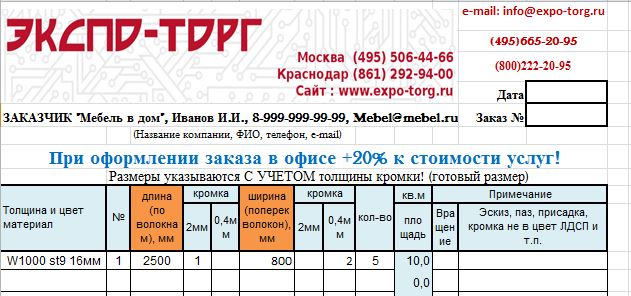 Заказчик – Указывается название компании и контактные данные. Физ. лицо  - только контактные данные.Толщина и цвет материала – Указывается декор или название материала, толщина.№ - указывается номер детали, данный номер будет присутствовать на этикетках готовой детали. Нумерация может быть произвольной, не более  8 символов. Номера разных позиций не должны совпадать. Длина и ширина  - размеры указываются с учетом толщины кромки в миллиметрах (размер готовой детали). Кромка- Если вам нужно закромить одну длину кромкой 2мм  вы ставите в столбик с кромкой 2мм цифру  «1»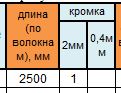  если нужно закромить  две длины ставим цифру «2».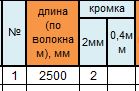 Аналогично с кромкой 0,4мм – «1» - если одна длина.                                                           «2» - если две длины.Идентично заполняется кромка по ширине.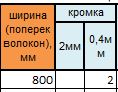 Кол-во – указываете кол-во деталей.Примечание  - указываете дополнительную информацию: кромка не цвет ЛДСП, номер Эскиза или чертежа.